Проект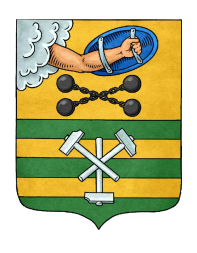 РЕСПУБЛИКА КАРЕЛИЯПЕТРОЗАВОДСКИЙ ГОРОДСКОЙ СОВЕТРЕШЕНИЕот ______________________№_____________О внесении изменений в Устав Петрозаводского городского округаНа основании пункта 1 части 10 статьи 35, статьи 44 Федерального закона от 06.10.2003 № 131-ФЗ «Об общих принципах организации местного самоуправления в Российской Федерации» Петрозаводский городской Совет РЕШИЛ:1. Внести следующие изменения в Устав Петрозаводского городского округа:1.1. Абзац 1 пункта 1 статьи 67 изложить в следующей редакции:	«Муниципальные нормативные правовые акты, затрагивающие права, свободы и обязанности человека и гражданина, устанавливающие правовой статус организаций, учредителем которых выступает муниципальное образование, а также соглашения, заключаемые между органами местного самоуправления, вступают в силу после их официального опубликования (обнародования)».	2. Настоящее Решение вступает в силу с момента официального опубликования после его государственной регистрации.Проект подготовлен прокурором города ПетрозаводскаПОЯСНИТЕЛЬНАЯ ЗАПИСКАк проекту Решения Петрозаводского городского Совета «О внесении изменений в Устав Петрозаводского городского округа»	Предлагаемые изменения в Устав Петрозаводского городского округа направлены на приведение его положений в соответствие с требованиями действующего законодательства, регламентирующих порядок вступления в силу нормативных правовых актов органов местного самоуправления.	Так, пунктом 5 статьи 1 Федерального закона от 18.07.2017 №171-ФЗ «О внесении изменений в Федеральный закон «Об общих принципах организации местного самоуправления в Российской Федерации» внесены изменения в часть 2 статьи 47 Федерального закона от 06.10.2003 №131-ФЗ «Об общих принципах организации местного самоуправления в Российской Федерации», согласно которым «муниципальные нормативные правовые акты, затрагивающие права, свободы и обязанности человека и гражданина, устанавливающие правовой статус организаций, учредителем которых выступает муниципальное образование, а также соглашения, заключаемые между органами местного самоуправления, вступают в силу после их официального опубликования (обнародования).»	Положения указанного закона вступили в силу с 30.07.2017.	Пункт 1 статьи 67 Устава Петрозаводского городского округа в действующей редакции не содержит изменений, внесенных Федеральным законом от 18.07.2017 № 171-ФЗ «О внесении изменений в Федеральный закон «Об общих принципах организации местного самоуправления в Российской Федерации», в связи с чем его положения подлежат приведению в соответствие с требованиями закона в указанной части.Прокурор городастарший советник юстиции                                                                   Е.А. АскеровасессиясозываПредседатель Петрозаводского городского Совета                                            Г.П.БоднарчукГлава Петрозаводского городского округа                                       И.Ю.Мирошник